Bowel Screening Histology Data StandardHISO 10072.1:2022Published May 2022ContributorsThe development of this standard was led by Dr Nicole Kramer, Lead Pathologist, National Bowel Screening Programme and Carrie Buckmaster, Senior Business Analyst, National Bowel Screening Programme, Ministry of Health.The following Bowel Cancer Histopathology Subgroup provided significant input during the development of this standard:Dr Nicole Kramer, Lead Pathologist, National Bowel Screening Programme, Auckland District Health Board, LabPlus (Chair)Professor Ian Bissett, National Bowel Cancer Working Group Chair, University of AucklandDr Michael Lau, Pathologist, Southern Community LaboratoriesDr Harold Neale, Principal Scientific Advisor – Population Health and Prevention, Clinician’s ScreeningDr Vladmir Osipov, Chief Anatomic Pathologist, Wellington SCLAssociate Professor Susan Parry, Clinical Director, National Bowel Screening Programme, Ministry of Health / Auckland District Health BoardDave Scarrow, Manager Information Systems, PathlabDr Kerry Sexton, Clinical Lead, Monitoring and Evaluation, National Screening Unit, Ministry of HealthDr Nicholas Shaw, Anatomical Pathologist, PathlabDr Martin Whitehead, Anatomical Pathologist, Canterbury Health LaboratoriesDr Masato Yozu, Histopathologist, Counties Manukau Laboratory Services.Citation: Ministry of Health. 2022. HISO 10072.1:2022 Bowel Screening Histology Data Standard. Wellington: Ministry of Health.Published in May 2022 by the Ministry of Health
PO Box 5013, Wellington 6140, New ZealandISBN 978-1-99-110040-5 (online)
HP 8129Health Information Standards Organisation (HISO) standards are published by the Ministry of Health for the New Zealand health and disability sector.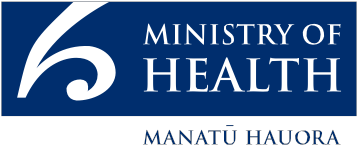 This document is available at health.govt.nz.Contents1	Introduction	11.1	Purpose	11.2	Scope	11.3	Implementation	21.4	SNOMED CT	21.5	Legislation and regulations	21.6	Related specifications	21.7	Revision history	31.8	Data element template	42	Data elements	52.1	Report	62.2	Specimen	122.3	Other pathological findings	34IntroductionThe National Bowel Screening Programme (NBSP) is a free programme for men and women aged 60–74 years who are eligible for publicly funded health care. The primary objective of bowel screening is to reduce the mortality rate by diagnosing and treating bowel cancer at an earlier, more treatable stage. The introduction of the NBSP in New Zealand followed a successful six-year pilot.The new NBSP information technology system is called the National Screening Solution (NSS). This system will enable easy management of the bowel screening pathway, support planning and management of participants, monitor safety and quality, and enable ongoing evaluation of the programme. The NSS is a long-term strategic solution that can be extended to support future population health initiatives.PurposeThe HISO 10072.1:2019 Bowel Screening Histology Data Standard (the standard) identifies and describes the data elements that the laboratories contracted to perform NBSP histology services need to capture in their information systems. This data will support the monitoring, operation and quality of the NBSP and may also be used for research and education purposes.The standard is designed to ensure that consistent information is sent from various laboratories to the NSS.Laboratory information systems must provide the data described in this standard to the NSS in a way that does not make the work of laboratory pathologists significantly more difficult (ie, pathologists should not be expected to manually enter SNOMED CT codes into their information systems).ScopeThis standard defines the data required to be sent to the NSS. It does not define the data sent from the laboratory to the physician responsible for the patient’s care.ImplementationLaboratories performing NBSP histology services must update their information systems to ensure that they can capture the data specified in this standard.SNOMED CTSNOMED CT is the endorsed terminology standard for clinical information systems and electronic health records in New Zealand. SNOMED CT is developed by SNOMED International, of which New Zealand is a member country.Legislation and regulationsThe following Acts of Parliament and regulations have specific relevance to this standard:Health Act 1956Health and Disability Commissioner (Code of Health and Disability Services Consumers’ Rights) Regulations 1996Health Information Privacy Code 2020Health Practitioners Competence Assurance Act 2003Privacy Act 2020Public Records Act 2005Health (Retention of Health Information) Regulations 1996.Readers must consider other Acts and regulations and any amendments that are relevant to their own organisation when implementing or using this standard.Related specificationsOther specifications used in developing this standard, or referenced in its operation, offer additional clarification if needed. These are: HISO 10072.2:2019 Bowel Screening Messaging Implementation GuideHISO 10005:2008 Health Practitioner Index (HPI) Data SetHISO 10006:2008 Health Practitioner Index (HPI) Code Set HISO 10046 Consumer Health Identity Standard Digestive System Tumours: WHO Classification of Tumours, 5th edition, Volume 1ICCR Colorectal Excisional Biopsy (Polypectomy) Histopathology Reporting GuideRevision historyData element templateData element specifications in this standard conform to the requirements of ISO/IEC 11179 Information Technology – Metadata Registries (MDR).Data elementsThis section describes the set of histology data that laboratories need to send to the NSS for use by the NBSP. The messages sent to the NSS are in addition to and different from histology messages that laboratories already send to requesting physicians.Each report must have one or more specimens. For each specimen, in addition to the main diagnosis, there can be up to five other pathological findings. Each report must include at least one set of ‘Result sent to’ information and at least one pathologist identifier. Figure 1 gives an overview of these relationships. The subsections that follow provide more detail on the data elements. For instructions on how to create HL7 messages that align to this logical structure, see the HISO 10072.2 Bowel Screening Messaging Implementation Guide.Figure 1: Logical modelReportThis subsection lists the relevant data elements for a report.Laboratory facility identifierLaboratory report identifierThe laboratory report identifier will be stored within the NSS to enable communication with a laboratory about a particular report.Pathologist identifierPatient identifierThis is the identifier, recorded in the National Health Index (NHI) for the NSS participant’s (patient) whose specimens are being examined and reported on.The NHI for the patient should be captured according to section 2.1 NHI number of the HISO 10046 Consumer Health Identity Standard.This record should be populated from the patient record in the NHI system, and any updated information copied back into the NHI system.Patient namePatient name is the name of the NSS participant (patient) whose specimens are being examined and reported on. This is a complex field, and the report must contain the data elements identified in section 2.2 Person name of the HISO 10046 Consumer Health Identity Standard.See also the ‘PID-5 – patient name’ section of the HISO 10072.2:2019 Bowel Screening Messaging Implementation Guide for message implementation guidance.Patient birth dateThe date the patient was born.  The patient’s date of birth should be captured according section 2.3 Birth date and place of the HISO 10046 Consumer Health Identity Standard.Programme identifierRequesting clinic identifierRequesting clinician identifierFacility report sent toClinician report sent toWhen specimens collectedWhen specimens receivedWhen report releasedNumber of specimens receivedClinical detailsSpecimenEach report concerns one or more specimens. This subsection identifies the data elements for each specimen.Specimen identifierSiteDistance from the anal vergeSample procedureSizeMain diagnosisDysplasiaMargin – polypectomyPolyp profileHistological grade (tumour differentiation)Poor/undifferentiated tumourLymphatic invasionVenous invasionDeep margin statusPeripheral margin statusDepth of invasionExtent of invasionInvasion into the adjacent structure/organ detailsTumour budding assessment indicatorNumber of tumour budsTumour budding scoreWidth of tumourHaggitt levelKikuchi levelPerineural invasionLoss of nuclear expression for MMR proteinsNuclear expression of MLH1Nuclear expression of PMS2Nuclear expression of MSH2Nuclear expression of MSH6BRAFV600E mutation statusBRAF method of testingMLH1 promoter methylation testingOther pathological findingsFor each specimen, in addition to a main pathological finding, there can be up to five or no other pathological findings.Other pathological finding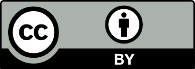 This work is licensed under the Creative Commons Attribution 4.0 International licence. In essence, you are free to: share ie, copy and redistribute the material in any medium or format; adapt ie, remix, transform and build upon the material. You must give appropriate credit, provide a link to the licence and indicate if changes were made.UpdatedDetailsNovember 2021Update to Figure 1, logical modelData elements added to support reporting:Polyp profileExtent of invasionInvasion into the adjacent structure/organ detailsTumour budding assessment indicatorNumber of tumour budsTumour budding scoreLoss of nuclear expression for MMR proteinsMeasurement requirements added to:Deep margin statusPeripheral margin statusDepth of invasionMay 2022Update to data elements:Tumour budding scoreLoss of nuclear expression for MMR proteinsMargin – polypectomyHaggitt levelNuclear expression of MLH1Nuclear expression of PMS2Nuclear expression of MSH2Nuclear expression of MSH6BRAFV600E mutation statusMLH1 promoter methylation testingDefinitionA statement that expresses the essential nature of the data element and its differentiation from other elements in the data standard.A statement that expresses the essential nature of the data element and its differentiation from other elements in the data standard.A statement that expresses the essential nature of the data element and its differentiation from other elements in the data standard.Source standardsEstablished data definitions or guidelines pertaining to the data element.Established data definitions or guidelines pertaining to the data element.Established data definitions or guidelines pertaining to the data element.Data typeAlphabetic (A)DateDate/timeNumeric (N)Alphanumeric (X)BooleanRepresentational classCode, free text, value or identifier.For date and time data types, use full date or partial date.Field sizeMaximum number of charactersRepresentational layoutThe formatted arrangement of characters in alphanumeric elements, eg:‘A(50)’ means up to 50 alphabetic characters‘NNAAAA’ means two numeric followed by four alphabetic characters.Data domainThe valid values or codes that are acceptable for the data element.Each coded data element has a specified code set.The valid values or codes that are acceptable for the data element.Each coded data element has a specified code set.The valid values or codes that are acceptable for the data element.Each coded data element has a specified code set.ObligationIndicates if the data element is mandatory or optional in the context, or whether its appearance is conditional. Indicates if the data element is mandatory or optional in the context, or whether its appearance is conditional. Indicates if the data element is mandatory or optional in the context, or whether its appearance is conditional. Guide for useAdditional guidance to inform the use of the data element.Additional guidance to inform the use of the data element.Additional guidance to inform the use of the data element.Verification rulesQuality control mechanisms that preclude invalid values.Quality control mechanisms that preclude invalid values.Quality control mechanisms that preclude invalid values.DefinitionThe unique identifier for the facility (laboratory) that performed the pathology work.The unique identifier for the facility (laboratory) that performed the pathology work.The unique identifier for the facility (laboratory) that performed the pathology work.Source standardsHealth Provider Index Health Provider Index Health Provider Index Data typeAlphanumericRepresentational classIdentifierField size8Representational layoutFXXNNN-CData domainA valid HPI Facility IDA valid HPI Facility IDA valid HPI Facility IDObligationMandatoryMandatoryMandatoryGuide for useThis must be the HPI Facility ID for the laboratory that performed the pathology work.For organisations using the Ministry of Health’s legacy Health Facility Codes, refer to the Ministry’s current list of mappings to identify the relevant HPI Facility ID. This must be the HPI Facility ID for the laboratory that performed the pathology work.For organisations using the Ministry of Health’s legacy Health Facility Codes, refer to the Ministry’s current list of mappings to identify the relevant HPI Facility ID. This must be the HPI Facility ID for the laboratory that performed the pathology work.For organisations using the Ministry of Health’s legacy Health Facility Codes, refer to the Ministry’s current list of mappings to identify the relevant HPI Facility ID. Verification rulesA valid HPI Facility IDA valid HPI Facility IDA valid HPI Facility IDDefinitionA laboratory’s unique accession number or ‘day number’ for the report, ie, the number under which the specimen(s) or episode is documented in the laboratory information system.A laboratory’s unique accession number or ‘day number’ for the report, ie, the number under which the specimen(s) or episode is documented in the laboratory information system.A laboratory’s unique accession number or ‘day number’ for the report, ie, the number under which the specimen(s) or episode is documented in the laboratory information system.Source standardsData typeAlphanumericRepresentational classIdentifierField size30Representational layoutX(30)Data domainAs defined by the laboratoryAs defined by the laboratoryAs defined by the laboratoryObligationMandatoryMandatoryMandatoryGuide for useVerification rulesEach laboratory report identifier must be unique to each report sent from that laboratory.Each laboratory report identifier must be unique to each report sent from that laboratory.Each laboratory report identifier must be unique to each report sent from that laboratory.DefinitionA unique identifier for the pathologist responsible for the analysis of the samples that this histology report relates to.A unique identifier for the pathologist responsible for the analysis of the samples that this histology report relates to.A unique identifier for the pathologist responsible for the analysis of the samples that this histology report relates to.Source standardsHealth Practitioner Index data standardsHealth Practitioner Index data standardsHealth Practitioner Index data standardsData typeAlphanumericRepresentational classIdentifierField size6Representational layoutNNAAAAData domainHPI Common Person Number (CPN) generated by the HPI systemHPI Common Person Number (CPN) generated by the HPI systemHPI Common Person Number (CPN) generated by the HPI systemObligationMandatoryMandatoryMandatoryGuide for useThis field uses the Health Provider Index Common Person Number (HPI_CPN), a unique identifying number for the health practitioner delivering the service. This field uses the Health Provider Index Common Person Number (HPI_CPN), a unique identifying number for the health practitioner delivering the service. This field uses the Health Provider Index Common Person Number (HPI_CPN), a unique identifying number for the health practitioner delivering the service. Verification rulesCPN can be obtained from the clinician but must be validated with the HPI system.CPN can be obtained from the clinician but must be validated with the HPI system.CPN can be obtained from the clinician but must be validated with the HPI system.DefinitionThis will be ‘NBSP’ for histology sent to NSS as part of the National Bowel Screening Programme.This will be ‘NBSP’ for histology sent to NSS as part of the National Bowel Screening Programme.This will be ‘NBSP’ for histology sent to NSS as part of the National Bowel Screening Programme.Source standardsData typeAlphabeticRepresentational classCodeField size4Representational layoutA(4)Data domainObligationMandatoryMandatoryMandatoryGuide for useThis is used by the NSS to determine what screening programme the pathology results relate to.This is used by the NSS to determine what screening programme the pathology results relate to.This is used by the NSS to determine what screening programme the pathology results relate to.Verification rulesThis must be NBSP.This must be NBSP.This must be NBSP.DefinitionThis is the HPI Facility ID of the endoscopy clinic that performed the colonoscopy, or other screening procedure, during which the specimens were taken.This is the HPI Facility ID of the endoscopy clinic that performed the colonoscopy, or other screening procedure, during which the specimens were taken.This is the HPI Facility ID of the endoscopy clinic that performed the colonoscopy, or other screening procedure, during which the specimens were taken.Source standardsHealth Provider Index | Ministry of Health NZHealth Provider Index | Ministry of Health NZHealth Provider Index | Ministry of Health NZData typeAlphanumericRepresentational classIdentifierField size8Representational layoutFXXNNN-CData domainValid HPI number onlyValid HPI number onlyValid HPI number onlyObligationMandatoryMandatoryMandatoryGuide for useUse the HPI Facility ID of the endoscopy clinic, hospital or surgery that sent the specimens to the laboratory. Use the most specific HPI Facility ID available.For organisations using the Ministry of Health’s legacy Health Facility Codes, refer to the Ministry’s current list of mappings to identify the relevant HPI Facility ID. Use the HPI Facility ID of the endoscopy clinic, hospital or surgery that sent the specimens to the laboratory. Use the most specific HPI Facility ID available.For organisations using the Ministry of Health’s legacy Health Facility Codes, refer to the Ministry’s current list of mappings to identify the relevant HPI Facility ID. Use the HPI Facility ID of the endoscopy clinic, hospital or surgery that sent the specimens to the laboratory. Use the most specific HPI Facility ID available.For organisations using the Ministry of Health’s legacy Health Facility Codes, refer to the Ministry’s current list of mappings to identify the relevant HPI Facility ID. Verification rulesA valid HPI Facility ID.A valid HPI Facility ID.A valid HPI Facility ID.DefinitionIdentifier for the endoscopist who performed the colonoscopy – this should appear on the histology request form sent to the laboratory.Identifier for the endoscopist who performed the colonoscopy – this should appear on the histology request form sent to the laboratory.Identifier for the endoscopist who performed the colonoscopy – this should appear on the histology request form sent to the laboratory.Source standardsHealth Practitioner Index data standardsHealth Practitioner Index data standardsHealth Practitioner Index data standardsData typeAlphanumericRepresentational classIdentifierField size6Representational layoutNNAAAAData domainCPN numbers as generated by the HPI systemCPN numbers as generated by the HPI systemCPN numbers as generated by the HPI systemObligationMandatoryMandatoryMandatoryGuide for useThis field uses the Health Provider Index Common Person Number (HPI_CPN), which is a unique identifying number for the health provider that is delivering the service where that health practitioner is a member of a Responsible Authority as set out in the Health Practitioners Competence Assurance Act 2003.This field uses the Health Provider Index Common Person Number (HPI_CPN), which is a unique identifying number for the health provider that is delivering the service where that health practitioner is a member of a Responsible Authority as set out in the Health Practitioners Competence Assurance Act 2003.This field uses the Health Provider Index Common Person Number (HPI_CPN), which is a unique identifying number for the health provider that is delivering the service where that health practitioner is a member of a Responsible Authority as set out in the Health Practitioners Competence Assurance Act 2003.Verification rulesThe CPN can be obtained from the clinician but must be validated by the HPI system.The CPN can be obtained from the clinician but must be validated by the HPI system.The CPN can be obtained from the clinician but must be validated by the HPI system.DefinitionThis is the HPI Facility ID of the endoscopy clinic, hospital or other facility that the laboratory sent the results to.This is the HPI Facility ID of the endoscopy clinic, hospital or other facility that the laboratory sent the results to.This is the HPI Facility ID of the endoscopy clinic, hospital or other facility that the laboratory sent the results to.Source standardsHealth Provider Index | Ministry of Health NZHealth Provider Index | Ministry of Health NZHealth Provider Index | Ministry of Health NZData typeAlphanumericRepresentational classIdentifierField size8Representational layoutFXXNNN-CData domainValid HPI number onlyValid HPI number onlyValid HPI number onlyObligationMandatoryMandatoryMandatoryGuide for useUse the HPI Facility ID of the endoscopy clinic, hospital or surgery that the laboratory sent the results to. Use the most specific HPI Facility ID available.This field can be repeated if the laboratory has sent the results to more than one facility.For organisations using the Ministry of Health’s legacy Health Facility Codes, refer to the Ministry’s current list of mappings to identify the relevant HPI Facility ID.Use the HPI Facility ID of the endoscopy clinic, hospital or surgery that the laboratory sent the results to. Use the most specific HPI Facility ID available.This field can be repeated if the laboratory has sent the results to more than one facility.For organisations using the Ministry of Health’s legacy Health Facility Codes, refer to the Ministry’s current list of mappings to identify the relevant HPI Facility ID.Use the HPI Facility ID of the endoscopy clinic, hospital or surgery that the laboratory sent the results to. Use the most specific HPI Facility ID available.This field can be repeated if the laboratory has sent the results to more than one facility.For organisations using the Ministry of Health’s legacy Health Facility Codes, refer to the Ministry’s current list of mappings to identify the relevant HPI Facility ID.Verification rulesA valid HPI Facility ID.A valid HPI Facility ID.A valid HPI Facility ID.DefinitionIdentifier for the clinician who the report was sent to. Identifier for the clinician who the report was sent to. Identifier for the clinician who the report was sent to. Source standardsHealth Practitioner Index data standardsHealth Practitioner Index data standardsHealth Practitioner Index data standardsData typeAlphanumericRepresentational classIdentifierField size6Representational layoutNNAAAAData domainCPN numbers generated by the HPI systemCPN numbers generated by the HPI systemCPN numbers generated by the HPI systemObligationMandatoryMandatoryMandatoryGuide for useThis field can be repeated if the laboratory has sent the results to more than one clinician.This field uses the Health Provider Index Common Person Number (HPI_CPN), which is a unique identifying number for the health provider practitioner that is delivering the service where that health practitioner is a member of a Responsible Authority as set out in the Health Practitioners Competence Assurance Act 2003.This field can be repeated if the laboratory has sent the results to more than one clinician.This field uses the Health Provider Index Common Person Number (HPI_CPN), which is a unique identifying number for the health provider practitioner that is delivering the service where that health practitioner is a member of a Responsible Authority as set out in the Health Practitioners Competence Assurance Act 2003.This field can be repeated if the laboratory has sent the results to more than one clinician.This field uses the Health Provider Index Common Person Number (HPI_CPN), which is a unique identifying number for the health provider practitioner that is delivering the service where that health practitioner is a member of a Responsible Authority as set out in the Health Practitioners Competence Assurance Act 2003.Verification rulesThe CPN can be obtained from the clinician but must be validated by the HPI system.The CPN can be obtained from the clinician but must be validated by the HPI system.The CPN can be obtained from the clinician but must be validated by the HPI system.DefinitionThe date and time when the specimens were collected, as provided on the request form. The date and time when the specimens were collected, as provided on the request form. The date and time when the specimens were collected, as provided on the request form. Source standardsData typeDate/timeRepresentational classFull dateField size14Representational layoutCCYYMMDD hh:mmData domainA valid dateA valid dateA valid dateObligationMandatoryMandatoryMandatoryGuide for useUse the data and time provided on the histology request form.  Use the data and time provided on the histology request form.  Use the data and time provided on the histology request form.  Verification rulesA valid date and time that is less than or equal to the current date and time.A valid date and time that is less than or equal to the current date and time.A valid date and time that is less than or equal to the current date and time.DefinitionThe date and time when the specimen(s) were received in the laboratory,The date and time when the specimen(s) were received in the laboratory,The date and time when the specimen(s) were received in the laboratory,Source standardsRoyal College of Pathologists of Australasia (RCPA) guideline and policy (8.2.l): www.rcpa.edu.au/Library/College-Policies/Guidelines/Turnaround-Time-in-Anatomical-PathologyRoyal College of Pathologists of Australasia (RCPA) guideline and policy (8.2.l): www.rcpa.edu.au/Library/College-Policies/Guidelines/Turnaround-Time-in-Anatomical-PathologyRoyal College of Pathologists of Australasia (RCPA) guideline and policy (8.2.l): www.rcpa.edu.au/Library/College-Policies/Guidelines/Turnaround-Time-in-Anatomical-PathologyData typeDate/timeRepresentational classFull dateField size14Representational layoutCCYYMMDD hh:mmData domainA valid dateA valid dateA valid dateObligationMandatoryMandatoryMandatoryGuide for useUse the date and time when the tissue was received in the laboratory.The interim quality standards require that turnaround times accord with the RCPA guideline and policy (8.2.l).Use the date and time when the tissue was received in the laboratory.The interim quality standards require that turnaround times accord with the RCPA guideline and policy (8.2.l).Use the date and time when the tissue was received in the laboratory.The interim quality standards require that turnaround times accord with the RCPA guideline and policy (8.2.l).Verification rulesA valid date and time that is less than or equal to the current date and time.A valid date and time that is less than or equal to the current date and time.A valid date and time that is less than or equal to the current date and time.DefinitionThe date and time when the laboratory report was released.The date and time when the laboratory report was released.The date and time when the laboratory report was released.Source standardsData typeDate/timeRepresentational classFull dateField size14Representational layoutCCYYMMDD hh:mmData domainA valid date and timeA valid date and timeA valid date and timeObligationMandatoryMandatoryMandatoryGuide for useUse the date and time the laboratory report was released.Use the date and time the laboratory report was released.Use the date and time the laboratory report was released.Verification rulesA valid date and time that is less than or equal to the current date and time.A valid date and time that is less than or equal to the current date and time.A valid date and time that is less than or equal to the current date and time.DefinitionNumber of specimens receivedNumber of specimens receivedNumber of specimens receivedSource standardsData typeNumericRepresentational classValueField size3Representational layoutN(3)Data domainAn integerAn integerAn integerObligationMandatoryMandatoryMandatoryGuide for useUse the number of specimens that the laboratory received.Use the number of specimens that the laboratory received.Use the number of specimens that the laboratory received.Verification rulesGreater than zero.Greater than zero.Greater than zero.DefinitionAdditional clinical information provided by the endoscopist.Additional clinical information provided by the endoscopist.Additional clinical information provided by the endoscopist.Source standardsData typeAlphanumericRepresentational classFree textField size2000Representational layoutX(2000)Data domainFree textFree textFree textObligationOptionalOptionalOptionalGuide for useA free-text description of the pathology, or any details about it, that the elements in this report have not already catered for.A free-text description of the pathology, or any details about it, that the elements in this report have not already catered for.A free-text description of the pathology, or any details about it, that the elements in this report have not already catered for.Verification rulesDefinitionThe identifier for the specimen.The identifier for the specimen.The identifier for the specimen.Source standardsData typeAlphanumericRepresentational classIdentifierField size30Representational layoutX(30)Data domainObligationMandatoryMandatoryMandatoryGuide for useThis is the same as the Pot ID provided on the pot that contained the specimen, and on the laboratory request form.Laboratories may use their own internal identifiers for the pot(s) in any order, but the identifier used in the report must match that used to originally label the pot.This is the same as the Pot ID provided on the pot that contained the specimen, and on the laboratory request form.Laboratories may use their own internal identifiers for the pot(s) in any order, but the identifier used in the report must match that used to originally label the pot.This is the same as the Pot ID provided on the pot that contained the specimen, and on the laboratory request form.Laboratories may use their own internal identifiers for the pot(s) in any order, but the identifier used in the report must match that used to originally label the pot.Verification rulesDefinitionThis is the location the tissue was taken from.This is the location the tissue was taken from.This is the location the tissue was taken from.Source standardsSNOMED InternationalSNOMED InternationalSNOMED InternationalData typeNumericRepresentational classCodeField size18Representational layoutN(18)Data domainObligationMandatory Mandatory Mandatory Guide for use‘Unknown body region’ should only be used when the histology request form is not filled in correctly.If the endoscopist cannot categorically identify the location where the specimen was removed from, the distance from the anal verge should be recorded instead on the histology request form. This should then be provided in the ‘Distance from the anal verge’ element (Section 2.2.3) and the site documented as ’Colon (not further specified)’.‘Unknown body region’ should only be used when the histology request form is not filled in correctly.If the endoscopist cannot categorically identify the location where the specimen was removed from, the distance from the anal verge should be recorded instead on the histology request form. This should then be provided in the ‘Distance from the anal verge’ element (Section 2.2.3) and the site documented as ’Colon (not further specified)’.‘Unknown body region’ should only be used when the histology request form is not filled in correctly.If the endoscopist cannot categorically identify the location where the specimen was removed from, the distance from the anal verge should be recorded instead on the histology request form. This should then be provided in the ‘Distance from the anal verge’ element (Section 2.2.3) and the site documented as ’Colon (not further specified)’.Verification rulesOne of the options must be provided.One of the options must be provided.One of the options must be provided.DefinitionThe measurement, in millimetres, of the distance between the anal verge and where the specimen was taken from.The measurement, in millimetres, of the distance between the anal verge and where the specimen was taken from.The measurement, in millimetres, of the distance between the anal verge and where the specimen was taken from.Source standardsData typeNumericRepresentational classValueField size3Representational layoutN(3)Data domainAn integerAn integerAn integerObligationConditional. Required when provided on laboratory request form.Conditional. Required when provided on laboratory request form.Conditional. Required when provided on laboratory request form.Guide for useIn some situations, it may not be possible to categorically specify the name of the site where the specimen was taken from. In such cases, the endoscopist may provide the distance from the anal verge instead of the location in the large bowel.If the distance from the anal verge is provided on the laboratory request form for the specimen, then it should be provided here.In some situations, it may not be possible to categorically specify the name of the site where the specimen was taken from. In such cases, the endoscopist may provide the distance from the anal verge instead of the location in the large bowel.If the distance from the anal verge is provided on the laboratory request form for the specimen, then it should be provided here.In some situations, it may not be possible to categorically specify the name of the site where the specimen was taken from. In such cases, the endoscopist may provide the distance from the anal verge instead of the location in the large bowel.If the distance from the anal verge is provided on the laboratory request form for the specimen, then it should be provided here.Verification rulesIf the site value of ‘Colon (not further specified)’ is provided (Section 2.2.2), then the distance from the anal verge should be provided.If the site value of ‘Colon (not further specified)’ is provided (Section 2.2.2), then the distance from the anal verge should be provided.If the site value of ‘Colon (not further specified)’ is provided (Section 2.2.2), then the distance from the anal verge should be provided.DefinitionThis identifies how the specimen was removed.This identifies how the specimen was removed.This identifies how the specimen was removed.Source standardsSNOMED InternationalSNOMED InternationalSNOMED InternationalData typeNumericRepresentational classCodeField size18Representational layoutN(18)Data domainObligationMandatoryMandatoryMandatoryGuide for useRefer to information in the histology request form.Refer to information in the histology request form.Refer to information in the histology request form.Verification rulesOne of the provided options.One of the provided options.One of the provided options.DefinitionThe size of the specimen in millimetres.The size of the specimen in millimetres.The size of the specimen in millimetres.Source standardsData typeNumericRepresentational classValueField size2Representational layoutN(2)Data domainAn integerAn integerAn integerObligationConditional. Required if documented.Conditional. Required if documented.Conditional. Required if documented.Guide for useAccording to the NBSP’s interim quality standard 8.2.c, the size of lesions is generally accepted as that measured by the endoscopist and provided on the request form. However, if there is a major discrepancy between the provided size and the size of the lesion microscopically, the reporting pathologist should measure the largest dimension to the nearest millimetre on the haematoxylin and eosin slide.Provided in millimetres.According to the NBSP’s interim quality standard 8.2.c, the size of lesions is generally accepted as that measured by the endoscopist and provided on the request form. However, if there is a major discrepancy between the provided size and the size of the lesion microscopically, the reporting pathologist should measure the largest dimension to the nearest millimetre on the haematoxylin and eosin slide.Provided in millimetres.According to the NBSP’s interim quality standard 8.2.c, the size of lesions is generally accepted as that measured by the endoscopist and provided on the request form. However, if there is a major discrepancy between the provided size and the size of the lesion microscopically, the reporting pathologist should measure the largest dimension to the nearest millimetre on the haematoxylin and eosin slide.Provided in millimetres.Verification rulesAn integerAn integerAn integerDefinitionThis identifies the pathologist’s diagnosis of the specimen. This identifies the pathologist’s diagnosis of the specimen. This identifies the pathologist’s diagnosis of the specimen. This identifies the pathologist’s diagnosis of the specimen. This identifies the pathologist’s diagnosis of the specimen. This identifies the pathologist’s diagnosis of the specimen. Source standardsThe diagnosis options include and expand on: Digestive System Tumours: WHO Classification of Tumours, 5th edition, Volume 1NHS Bowel Cancer Screening Programme: Guidance on reporting lesions, https://assets.publishing.service.gov.uk/government/uploads/system/uploads/attachment_data/file/694063/bowel_cancer_screening_programme_guidance_on_reporting_lesions.pdfThe diagnosis options include and expand on: Digestive System Tumours: WHO Classification of Tumours, 5th edition, Volume 1NHS Bowel Cancer Screening Programme: Guidance on reporting lesions, https://assets.publishing.service.gov.uk/government/uploads/system/uploads/attachment_data/file/694063/bowel_cancer_screening_programme_guidance_on_reporting_lesions.pdfThe diagnosis options include and expand on: Digestive System Tumours: WHO Classification of Tumours, 5th edition, Volume 1NHS Bowel Cancer Screening Programme: Guidance on reporting lesions, https://assets.publishing.service.gov.uk/government/uploads/system/uploads/attachment_data/file/694063/bowel_cancer_screening_programme_guidance_on_reporting_lesions.pdfThe diagnosis options include and expand on: Digestive System Tumours: WHO Classification of Tumours, 5th edition, Volume 1NHS Bowel Cancer Screening Programme: Guidance on reporting lesions, https://assets.publishing.service.gov.uk/government/uploads/system/uploads/attachment_data/file/694063/bowel_cancer_screening_programme_guidance_on_reporting_lesions.pdfThe diagnosis options include and expand on: Digestive System Tumours: WHO Classification of Tumours, 5th edition, Volume 1NHS Bowel Cancer Screening Programme: Guidance on reporting lesions, https://assets.publishing.service.gov.uk/government/uploads/system/uploads/attachment_data/file/694063/bowel_cancer_screening_programme_guidance_on_reporting_lesions.pdfThe diagnosis options include and expand on: Digestive System Tumours: WHO Classification of Tumours, 5th edition, Volume 1NHS Bowel Cancer Screening Programme: Guidance on reporting lesions, https://assets.publishing.service.gov.uk/government/uploads/system/uploads/attachment_data/file/694063/bowel_cancer_screening_programme_guidance_on_reporting_lesions.pdfData typeNumericNumericRepresentational classCodeCodeCodeField size1818Representational layoutN(18)N(18)N(18)Data domainData domainClinical termClinical termClinical termSNOMED Concept (SCTID)Normal diagnosis and unsatisfactory specimenNormalNormalNormal30389008Normal diagnosis and unsatisfactory specimenSpecimen unsatisfactory for diagnosisSpecimen unsatisfactory for diagnosisSpecimen unsatisfactory for diagnosis112631006CancersAdenocarcinoma of large intestineAdenocarcinoma of large intestineAdenocarcinoma of large intestine408645001CancersAdenocarcinoma in adenomatous polypAdenocarcinoma in adenomatous polypAdenocarcinoma in adenomatous polyp43233001CancersSuspicious of adenocarcinoma (SNOMED CT term: ‘Atypia suspicious for malignancy’)Suspicious of adenocarcinoma (SNOMED CT term: ‘Atypia suspicious for malignancy’)Suspicious of adenocarcinoma (SNOMED CT term: ‘Atypia suspicious for malignancy’)44085002CancersSquamous cell carcinomaSquamous cell carcinomaSquamous cell carcinoma28899001CancersNeuroendocrine carcinoma (NEC), small cellNeuroendocrine carcinoma (NEC), small cellNeuroendocrine carcinoma (NEC), small cell719105002CancersNeuroendocrine carcinoma (NEC), large cellNeuroendocrine carcinoma (NEC), large cellNeuroendocrine carcinoma (NEC), large cell128628002CancersUndifferentiated carcinomaUndifferentiated carcinomaUndifferentiated carcinoma38549000CancersMixed adenoneuroendocrine carcinoma(WHO term: ‘Mixed neuroendocrine-non-neuroendocrine neoplasm’)Mixed adenoneuroendocrine carcinoma(WHO term: ‘Mixed neuroendocrine-non-neuroendocrine neoplasm’)Mixed adenoneuroendocrine carcinoma(WHO term: ‘Mixed neuroendocrine-non-neuroendocrine neoplasm’)51465000CancersSecondary malignant neoplasm (including metastasis or direct spread to the colon/rectum)Secondary malignant neoplasm (including metastasis or direct spread to the colon/rectum)Secondary malignant neoplasm (including metastasis or direct spread to the colon/rectum)781076008CancersOther primary malignant neoplasm of bowelOther primary malignant neoplasm of bowelOther primary malignant neoplasm of bowel86049000CancersAdenosquamous carcinomaAdenosquamous carcinomaAdenosquamous carcinoma59367005PolypsTubular adenomaTubular adenomaTubular adenoma19665009PolypsTubulovillous adenomaTubulovillous adenomaTubulovillous adenoma61722000PolypsVillous adenomaVillous adenomaVillous adenoma128859003PolypsHyperplastic polypHyperplastic polypHyperplastic polyp62047007PolypsSessile serrated adenoma/polyp/lesionSessile serrated adenoma/polyp/lesionSessile serrated adenoma/polyp/lesion443157008PolypsTraditional serrated adenomaTraditional serrated adenomaTraditional serrated adenoma443734007PolypsSerrated adenoma (not further specified)Serrated adenoma (not further specified)Serrated adenoma (not further specified)128653004PolypsInflammatory polypInflammatory polypInflammatory polyp76235005PolypsMucosal prolapseMucosal prolapseMucosal prolapse29696001PolypsMesenchymal tumours – LeiomyomaMesenchymal tumours – LeiomyomaMesenchymal tumours – Leiomyoma44598004PolypsMesenchymal tumours – LipomaMesenchymal tumours – LipomaMesenchymal tumours – Lipoma46720004PolypsMesenchymal tumours – Gastrointestinal stromal tumourMesenchymal tumours – Gastrointestinal stromal tumourMesenchymal tumours – Gastrointestinal stromal tumour128755003PolypsHamartomatous polyp (including juvenile polyp)Hamartomatous polyp (including juvenile polyp)Hamartomatous polyp (including juvenile polyp)27391005PolypsWell differentiated neuroendocrine tumour (including grades 1 to 3, typical and atypical carcinoids)(SNOMED CT term: ‘Neuroendocrine tumour’)Well differentiated neuroendocrine tumour (including grades 1 to 3, typical and atypical carcinoids)(SNOMED CT term: ‘Neuroendocrine tumour’)Well differentiated neuroendocrine tumour (including grades 1 to 3, typical and atypical carcinoids)(SNOMED CT term: ‘Neuroendocrine tumour’)55937004PolypsLymphoid polypLymphoid polypLymphoid polyp80297003PolypsBenign neoplasm of large intestineBenign neoplasm of large intestineBenign neoplasm of large intestine92170008Other pathologyUlcerative colitisUlcerative colitisUlcerative colitis64766004Other pathologyCrohn’s diseaseCrohn’s diseaseCrohn’s disease34000006Other pathologyChronic idiopathic inflammatory bowel disease, unclassifiedChronic idiopathic inflammatory bowel disease, unclassifiedChronic idiopathic inflammatory bowel disease, unclassified359664009Other pathologyInflammation, unspecifiedInflammation, unspecifiedInflammation, unspecified23583003Other pathologyIntestinal infectious disorderIntestinal infectious disorderIntestinal infectious disorder266071000Other pathologyIschaemic colitisIschaemic colitisIschaemic colitis30588004 Other pathologyObligationMandatoryMandatoryMandatoryMandatoryMandatoryMandatoryGuide for useThe members in this code set cover both polyps and cancers.The main diagnosis for the specimen must be provided. Any additional pathological findings can be provided using ‘Other pathological findings’ data elements (Section 2.3).The pathologist should be able to enter the diagnosis in the same manner as they always have or in an intuitive manner when the laboratory information systems are upgraded.Colorectal adenocarcinoma is coded as ‘Adenocarcinoma of large intestine’.Malignant tumours from other sites (such as ovarian or prostate adenocarcinoma) should be coded as ‘Secondary malignant neoplasm’.The members in this code set cover both polyps and cancers.The main diagnosis for the specimen must be provided. Any additional pathological findings can be provided using ‘Other pathological findings’ data elements (Section 2.3).The pathologist should be able to enter the diagnosis in the same manner as they always have or in an intuitive manner when the laboratory information systems are upgraded.Colorectal adenocarcinoma is coded as ‘Adenocarcinoma of large intestine’.Malignant tumours from other sites (such as ovarian or prostate adenocarcinoma) should be coded as ‘Secondary malignant neoplasm’.The members in this code set cover both polyps and cancers.The main diagnosis for the specimen must be provided. Any additional pathological findings can be provided using ‘Other pathological findings’ data elements (Section 2.3).The pathologist should be able to enter the diagnosis in the same manner as they always have or in an intuitive manner when the laboratory information systems are upgraded.Colorectal adenocarcinoma is coded as ‘Adenocarcinoma of large intestine’.Malignant tumours from other sites (such as ovarian or prostate adenocarcinoma) should be coded as ‘Secondary malignant neoplasm’.The members in this code set cover both polyps and cancers.The main diagnosis for the specimen must be provided. Any additional pathological findings can be provided using ‘Other pathological findings’ data elements (Section 2.3).The pathologist should be able to enter the diagnosis in the same manner as they always have or in an intuitive manner when the laboratory information systems are upgraded.Colorectal adenocarcinoma is coded as ‘Adenocarcinoma of large intestine’.Malignant tumours from other sites (such as ovarian or prostate adenocarcinoma) should be coded as ‘Secondary malignant neoplasm’.The members in this code set cover both polyps and cancers.The main diagnosis for the specimen must be provided. Any additional pathological findings can be provided using ‘Other pathological findings’ data elements (Section 2.3).The pathologist should be able to enter the diagnosis in the same manner as they always have or in an intuitive manner when the laboratory information systems are upgraded.Colorectal adenocarcinoma is coded as ‘Adenocarcinoma of large intestine’.Malignant tumours from other sites (such as ovarian or prostate adenocarcinoma) should be coded as ‘Secondary malignant neoplasm’.The members in this code set cover both polyps and cancers.The main diagnosis for the specimen must be provided. Any additional pathological findings can be provided using ‘Other pathological findings’ data elements (Section 2.3).The pathologist should be able to enter the diagnosis in the same manner as they always have or in an intuitive manner when the laboratory information systems are upgraded.Colorectal adenocarcinoma is coded as ‘Adenocarcinoma of large intestine’.Malignant tumours from other sites (such as ovarian or prostate adenocarcinoma) should be coded as ‘Secondary malignant neoplasm’.Verification rulesThe value must be one of the agreed options.The value must be one of the agreed options.The value must be one of the agreed options.The value must be one of the agreed options.The value must be one of the agreed options.The value must be one of the agreed options.DefinitionThis describes the presence or absence of dysplasia and, where present, the degree of dysplasia.This describes the presence or absence of dysplasia and, where present, the degree of dysplasia.This describes the presence or absence of dysplasia and, where present, the degree of dysplasia.Source standardsNational Bowel Screening Programme Interim Quality Standards National Bowel Screening Programme Interim Quality Standards National Bowel Screening Programme Interim Quality Standards Data typeNumericRepresentational classCodeField size18Representational layoutN(18)Data domainObligationConditional. Required to be captured if the predisposing adenoma is present.Conditional. Required to be captured if the predisposing adenoma is present.Conditional. Required to be captured if the predisposing adenoma is present.Guide for useThe interim quality standards require that no more than 10% of adenomata (including sessile serrated adenomata/polyps) are reported as ‘High grade dysplasia’ by a pathologist.‘Low grade dysplasia’ describes unequivocal neoplasia confined to the epithelial glands, while ‘High grade dysplasia’ incorporates marked architectural changes visible at low power with supporting cytologic changes.In tubular adenomas, tubulovillous adenomas and villous adenomas, the dysplasia is graded. In sessile serrated lesions, the heterogeneity means that the dysplasia is not subtyped into low or high grade so record as Dysplasia (not further specified). Traditional serrated adenomas (TSA) are considered to have low grade dysplasia inherently. When high grade dysplasia is present, this should be documented as a TSA with high grade dysplasia. Occasionally benign polyps like a juvenile polyp can have dysplasia and this should be recorded. If an inflammatory polyp shows dysplasia, consider inflammatory bowel disease.The interim quality standards require that no more than 10% of adenomata (including sessile serrated adenomata/polyps) are reported as ‘High grade dysplasia’ by a pathologist.‘Low grade dysplasia’ describes unequivocal neoplasia confined to the epithelial glands, while ‘High grade dysplasia’ incorporates marked architectural changes visible at low power with supporting cytologic changes.In tubular adenomas, tubulovillous adenomas and villous adenomas, the dysplasia is graded. In sessile serrated lesions, the heterogeneity means that the dysplasia is not subtyped into low or high grade so record as Dysplasia (not further specified). Traditional serrated adenomas (TSA) are considered to have low grade dysplasia inherently. When high grade dysplasia is present, this should be documented as a TSA with high grade dysplasia. Occasionally benign polyps like a juvenile polyp can have dysplasia and this should be recorded. If an inflammatory polyp shows dysplasia, consider inflammatory bowel disease.The interim quality standards require that no more than 10% of adenomata (including sessile serrated adenomata/polyps) are reported as ‘High grade dysplasia’ by a pathologist.‘Low grade dysplasia’ describes unequivocal neoplasia confined to the epithelial glands, while ‘High grade dysplasia’ incorporates marked architectural changes visible at low power with supporting cytologic changes.In tubular adenomas, tubulovillous adenomas and villous adenomas, the dysplasia is graded. In sessile serrated lesions, the heterogeneity means that the dysplasia is not subtyped into low or high grade so record as Dysplasia (not further specified). Traditional serrated adenomas (TSA) are considered to have low grade dysplasia inherently. When high grade dysplasia is present, this should be documented as a TSA with high grade dysplasia. Occasionally benign polyps like a juvenile polyp can have dysplasia and this should be recorded. If an inflammatory polyp shows dysplasia, consider inflammatory bowel disease.Verification rulesDefinitionThis identifies whether there is dysplasia, including its grade, or residual sessile serrated adenoma/polyp is present at the margin of the polyp.This identifies whether there is dysplasia, including its grade, or residual sessile serrated adenoma/polyp is present at the margin of the polyp.This identifies whether there is dysplasia, including its grade, or residual sessile serrated adenoma/polyp is present at the margin of the polyp.Source standardsData typeNumericRepresentational classCodeField size18Representational layoutN(18)Data domainObligationConditional. Required for all specimens except biopsies.Conditional. Required for all specimens except biopsies.Conditional. Required for all specimens except biopsies.Guide for useIf the margin cannot be determined because the specimen is in fragments or the margin cannot be identified, use ‘Not assessable’.If the margin cannot be determined because the specimen is in fragments or the margin cannot be identified, use ‘Not assessable’.If the margin cannot be determined because the specimen is in fragments or the margin cannot be identified, use ‘Not assessable’.Verification rulesNot applicable for biopsies. For adenocarcinomas arising in polyps, the peripheral and deep margin fields also apply.Not applicable for biopsies. For adenocarcinomas arising in polyps, the peripheral and deep margin fields also apply.Not applicable for biopsies. For adenocarcinomas arising in polyps, the peripheral and deep margin fields also apply.DefinitionThe type of polyp removed during a procedure.The type of polyp removed during a procedure.The type of polyp removed during a procedure.Source standardsData typeNumericRepresentational classCodeField size18Representational layoutN(18)Value domainObligationConditional. Required for all polyps removedConditional. Required for all polyps removedConditional. Required for all polyps removedGuide for useVerification rulesValid codeValid codeValid codeDefinitionThe histological grade or differentiation describes how much an adenocarcinoma resembles the normal tissue from which it arose.The histological grade or differentiation describes how much an adenocarcinoma resembles the normal tissue from which it arose.The histological grade or differentiation describes how much an adenocarcinoma resembles the normal tissue from which it arose.Source standardsDigestive System Tumours: WHO Classification of Tumours, 5th edition, Volume 1Digestive System Tumours: WHO Classification of Tumours, 5th edition, Volume 1Digestive System Tumours: WHO Classification of Tumours, 5th edition, Volume 1Data typeNumericRepresentational classCodeField size18Representational layoutN(18)Data domainObligationConditional. Required for polypectomy specimens showing adenocarcinomas.  Conditional. Required for polypectomy specimens showing adenocarcinomas.  Conditional. Required for polypectomy specimens showing adenocarcinomas.  Guide for useGrading is based on the least differentiated component but not the invasive front where tumour budding and poorly differentiated clusters at the epithelial-mesenchymal transition point occur. Grading is based on the least differentiated component but not the invasive front where tumour budding and poorly differentiated clusters at the epithelial-mesenchymal transition point occur. Grading is based on the least differentiated component but not the invasive front where tumour budding and poorly differentiated clusters at the epithelial-mesenchymal transition point occur. Verification rulesDefinitionThe presence of any degree of poor differentiation/undifferentiated tumour must be recorded.The presence of any degree of poor differentiation/undifferentiated tumour must be recorded.The presence of any degree of poor differentiation/undifferentiated tumour must be recorded.Source standardsRCPA structured reporting protocol for polypectomiesRCPA structured reporting protocol for polypectomiesRCPA structured reporting protocol for polypectomiesData typeNumericRepresentational classIdentifierField size18Representational layoutN(18)Data domainObligationConditional. Required for polypectomy specimens with a diagnosis of adenocarcinoma.Conditional. Required for polypectomy specimens with a diagnosis of adenocarcinoma.Conditional. Required for polypectomy specimens with a diagnosis of adenocarcinoma.Guide for useVerification rulesOne of the options provided.One of the options provided.One of the options provided.DefinitionThis identifies whether there is lymphatic invasion.This identifies whether there is lymphatic invasion.This identifies whether there is lymphatic invasion.Source standardsData typeNumericRepresentational classCodeField size18Representational layoutN(18)Data domainObligationConditional. This is required for polypectomy specimens showing adenocarcinoma.Conditional. This is required for polypectomy specimens showing adenocarcinoma.Conditional. This is required for polypectomy specimens showing adenocarcinoma.Guide for useThis is required for polypectomy specimens showing adenocarcinoma.This is required for polypectomy specimens showing adenocarcinoma.This is required for polypectomy specimens showing adenocarcinoma.Verification rulesOne of the options provided.One of the options provided.One of the options provided.DefinitionThis identifies whether there is venous invasion.This identifies whether there is venous invasion.This identifies whether there is venous invasion.Source standardsData typeNumericRepresentational classCodeField size18Representational layoutN(18)Data domainObligationConditional. Required for polypectomy specimens showing adenocarcinoma.Conditional. Required for polypectomy specimens showing adenocarcinoma.Conditional. Required for polypectomy specimens showing adenocarcinoma.Guide for useThis is required for polypectomy specimens showing adenocarcinoma.This is required for polypectomy specimens showing adenocarcinoma.This is required for polypectomy specimens showing adenocarcinoma.Verification rulesOne of the options provided.One of the options provided.One of the options provided.DefinitionThis field records the distance of the tumour (invasive carcinoma) from the deep margin (in mm).This field records the distance of the tumour (invasive carcinoma) from the deep margin (in mm).This field records the distance of the tumour (invasive carcinoma) from the deep margin (in mm).Source standardsData typeNumericRepresentational classValueField size3Representational layoutNN.NData domainValueValueValueObligationConditionalConditionalConditionalGuide for useThis can be used to identify whether the deep margin of the polyp is involved.The distance from the deep margin (specify in millimetres or distance to nearest 0.1mm) is required for adenocarcinoma arising in polypectomy specimens.If the tissue is received piecemeal, then it is not assessable, and a measurement is not required.This can be used to identify whether the deep margin of the polyp is involved.The distance from the deep margin (specify in millimetres or distance to nearest 0.1mm) is required for adenocarcinoma arising in polypectomy specimens.If the tissue is received piecemeal, then it is not assessable, and a measurement is not required.This can be used to identify whether the deep margin of the polyp is involved.The distance from the deep margin (specify in millimetres or distance to nearest 0.1mm) is required for adenocarcinoma arising in polypectomy specimens.If the tissue is received piecemeal, then it is not assessable, and a measurement is not required.Verification rulesDefinitionThis field records the distance of the tumour (invasive carcinoma) from the peripheral (mucosal) margin (in mm).This field records the distance of the tumour (invasive carcinoma) from the peripheral (mucosal) margin (in mm).This field records the distance of the tumour (invasive carcinoma) from the peripheral (mucosal) margin (in mm).Source standardsData typeNumericRepresentational classValueField size3Representational layoutNN.NData domainValueValueValueObligationConditionalConditionalConditionalGuide for useThis can be used to identify whether the peripheral margin of the polyp is involved.The distance from the peripheral margin (specify in millimetres or distance to nearest 0.1mm) is required for adenocarcinoma arising in polypectomy specimens.If the tissue is received piecemeal, then it is not assessable, and a measurement is not required.This can be used to identify whether the peripheral margin of the polyp is involved.The distance from the peripheral margin (specify in millimetres or distance to nearest 0.1mm) is required for adenocarcinoma arising in polypectomy specimens.If the tissue is received piecemeal, then it is not assessable, and a measurement is not required.This can be used to identify whether the peripheral margin of the polyp is involved.The distance from the peripheral margin (specify in millimetres or distance to nearest 0.1mm) is required for adenocarcinoma arising in polypectomy specimens.If the tissue is received piecemeal, then it is not assessable, and a measurement is not required.Verification rulesDefinitionThis is the maximum depth of an invasive adenocarcinoma from the muscularis mucosae in millimetres.This is the maximum depth of an invasive adenocarcinoma from the muscularis mucosae in millimetres.This is the maximum depth of an invasive adenocarcinoma from the muscularis mucosae in millimetres.Source standardsData typeNumericRepresentational classValueField size4Representational layoutNNN.NData domainValueValueValueObligationConditional. Required for polypectomy specimens showing adenocarcinoma.Conditional. Required for polypectomy specimens showing adenocarcinoma.Conditional. Required for polypectomy specimens showing adenocarcinoma.Guide for useThis is required for adenocarcinomas arising in polypectomy specimens. If the muscularis mucosae is destroyed, then the maximum tumour thickness will suffice. In piecemeal resections, the maximum dimension of invasive adenocarcinoma in any one piece should be recorded.Specify in millimetres or distance to nearest 0.1mm.This is required for adenocarcinomas arising in polypectomy specimens. If the muscularis mucosae is destroyed, then the maximum tumour thickness will suffice. In piecemeal resections, the maximum dimension of invasive adenocarcinoma in any one piece should be recorded.Specify in millimetres or distance to nearest 0.1mm.This is required for adenocarcinomas arising in polypectomy specimens. If the muscularis mucosae is destroyed, then the maximum tumour thickness will suffice. In piecemeal resections, the maximum dimension of invasive adenocarcinoma in any one piece should be recorded.Specify in millimetres or distance to nearest 0.1mm.Verification rulesValid valueValid valueValid valueDefinitionThe extent of the tumour invasion as determined by an assessment of the specimen.The extent of the tumour invasion as determined by an assessment of the specimen.The extent of the tumour invasion as determined by an assessment of the specimen.Source standardsICCR Colorectal Excisional Biopsy (Polypectomy) Histopathology Reporting GuideICCR Colorectal Excisional Biopsy (Polypectomy) Histopathology Reporting GuideICCR Colorectal Excisional Biopsy (Polypectomy) Histopathology Reporting GuideData typeNumericRepresentational classCodeField size18Representational layoutN(18)Value domainObligationConditional. Required for polypectomy specimens showing adenocarcinomaConditional. Required for polypectomy specimens showing adenocarcinomaConditional. Required for polypectomy specimens showing adenocarcinomaGuide for useFurther details are required if Invasion into the adjacent structure(s)/organ(s) is selected.Further details are required if Invasion into the adjacent structure(s)/organ(s) is selected.Further details are required if Invasion into the adjacent structure(s)/organ(s) is selected.Verification rulesValid codeValid codeValid codeDefinitionAdditional details that specify the invasion into an adjacent structure(s)/organ(s).Additional details that specify the invasion into an adjacent structure(s)/organ(s).Additional details that specify the invasion into an adjacent structure(s)/organ(s).Source standardsData typeAlphanumericRepresentational classFree textField size250Representational layoutX(250)Value domainObligationMandatory if Invasion into the adjacent structure(s)/organ(s) is identified.Mandatory if Invasion into the adjacent structure(s)/organ(s) is identified.Mandatory if Invasion into the adjacent structure(s)/organ(s) is identified.Guide for useVerification rulesDefinitionIndication of whether a tumour budding was able to be assessedIndication of whether a tumour budding was able to be assessedIndication of whether a tumour budding was able to be assessedSource standardsData typeBooleanRepresentational classN/AField size1Representational layoutN(1,0)Value domainObligationMandatory for non-mucinous and non-signet ring cell adenocarcinoma areasMandatory for non-mucinous and non-signet ring cell adenocarcinoma areasMandatory for non-mucinous and non-signet ring cell adenocarcinoma areasGuide for useVerification rulesDefinitionThe number of tumour buds that were assessedThe number of tumour buds that were assessedThe number of tumour buds that were assessedSource standardsData typeNumericRepresentational classValueField size3Representational layoutN(3)Value domainAn integerAn integerAn integerObligationMandatory if Yes is selected for Tumour budding assessment indicator.Mandatory if Yes is selected for Tumour budding assessment indicator.Mandatory if Yes is selected for Tumour budding assessment indicator.Guide for useShould only be reported in non-mucinous and non-signet ring cell adenocarcinoma areasShould only be reported in non-mucinous and non-signet ring cell adenocarcinoma areasShould only be reported in non-mucinous and non-signet ring cell adenocarcinoma areasVerification rulesValid valueValid valueValid valueDefinitionThe score determined by the assessment of the tumour bud.The score determined by the assessment of the tumour bud.The score determined by the assessment of the tumour bud.Source standardsData typeAlphanumericRepresentational classCodeField size3Representational layoutX(3)Value domainObligationOptionalOptionalOptionalGuide for useTumour budding should be scored as per international guidelines such as the RCPA Polypectomy and Local Resections of the Colorectum Structured Reporting Protocol (2nd Edition) or the International Collaboration on Cancer Reporting Colorectal excision Biopsy Guide 2020 (1,2).Tumour budding is not scored or reported in mucinous and signet-ring cell areas of adenocarcinoma.A system should be able to auto populate the value from the number of tumour buds identified in 2.2.20 Number of tumour buds.Tumour budding should be scored as per international guidelines such as the RCPA Polypectomy and Local Resections of the Colorectum Structured Reporting Protocol (2nd Edition) or the International Collaboration on Cancer Reporting Colorectal excision Biopsy Guide 2020 (1,2).Tumour budding is not scored or reported in mucinous and signet-ring cell areas of adenocarcinoma.A system should be able to auto populate the value from the number of tumour buds identified in 2.2.20 Number of tumour buds.Tumour budding should be scored as per international guidelines such as the RCPA Polypectomy and Local Resections of the Colorectum Structured Reporting Protocol (2nd Edition) or the International Collaboration on Cancer Reporting Colorectal excision Biopsy Guide 2020 (1,2).Tumour budding is not scored or reported in mucinous and signet-ring cell areas of adenocarcinoma.A system should be able to auto populate the value from the number of tumour buds identified in 2.2.20 Number of tumour buds.Verification rulesDefinitionThis is the maximum width of the invasive adenocarcinoma in millimetres.This is the maximum width of the invasive adenocarcinoma in millimetres.This is the maximum width of the invasive adenocarcinoma in millimetres.Source standardsData typeNumericRepresentational classValueField size3Representational layoutN(3)Data domainAn integerAn integerAn integerObligationConditional. Required for adenocarcinomas.Conditional. Required for adenocarcinomas.Conditional. Required for adenocarcinomas.Guide for useThis is required for adenocarcinomas in intact polypectomy specimens.This is required for adenocarcinomas in intact polypectomy specimens.This is required for adenocarcinomas in intact polypectomy specimens.Verification rulesDefinitionThis identifies the Haggitt level for polypoid (pedunculated) tumours as determined by the pathologist. This identifies the Haggitt level for polypoid (pedunculated) tumours as determined by the pathologist. This identifies the Haggitt level for polypoid (pedunculated) tumours as determined by the pathologist. Source standardsData typeNumericRepresentational classCodeField size18Representational layoutN(18)Data domainObligationConditional. Required for adenocarcinomas arising in pedunculated polyps removed by polypectomy (not biopsies).Conditional. Required for adenocarcinomas arising in pedunculated polyps removed by polypectomy (not biopsies).Conditional. Required for adenocarcinomas arising in pedunculated polyps removed by polypectomy (not biopsies).Guide for useHaggitt level can only be determined for a resected polyp, not for a biopsy. It is a four-level system.This is required for adenocarcinomas removed by polypectomy (not biopsies). The level cannot be determined if the tissue is received piecemeal.Haggitt level can only be determined for a resected polyp, not for a biopsy. It is a four-level system.This is required for adenocarcinomas removed by polypectomy (not biopsies). The level cannot be determined if the tissue is received piecemeal.Haggitt level can only be determined for a resected polyp, not for a biopsy. It is a four-level system.This is required for adenocarcinomas removed by polypectomy (not biopsies). The level cannot be determined if the tissue is received piecemeal.Verification rulesValid code.Valid code.Valid code.DefinitionThis identifies the Kikuchi level for sessile tumours as determined by the pathologist. It is used for describing the degree of infiltration of a sessile early invasive colorectal cancer. This identifies the Kikuchi level for sessile tumours as determined by the pathologist. It is used for describing the degree of infiltration of a sessile early invasive colorectal cancer. This identifies the Kikuchi level for sessile tumours as determined by the pathologist. It is used for describing the degree of infiltration of a sessile early invasive colorectal cancer. Source standardsData typeAlphanumericRepresentational classCodeField size3Representational layoutX(3)ObligationConditional. Required for sessile adenocarcinomas removed by polypectomy (not biopsies).Conditional. Required for sessile adenocarcinomas removed by polypectomy (not biopsies).Conditional. Required for sessile adenocarcinomas removed by polypectomy (not biopsies).Guide for useKikuchi levels can only be determined for resected intact polyps, not for biopsies.This is required for adenocarcinomas arising in sessile polyps removed by polypectomy (not biopsies). The level cannot be determined if the tissue is received piecemeal. The definitions are based on the RCPA Polypectomy and Local Resections of the Colorectum Structured Reporting Protocol (2013).If the level of invasion is considered to be ‘at least sm2’, then this should be coded as sm2.Kikuchi levels can only be determined for resected intact polyps, not for biopsies.This is required for adenocarcinomas arising in sessile polyps removed by polypectomy (not biopsies). The level cannot be determined if the tissue is received piecemeal. The definitions are based on the RCPA Polypectomy and Local Resections of the Colorectum Structured Reporting Protocol (2013).If the level of invasion is considered to be ‘at least sm2’, then this should be coded as sm2.Kikuchi levels can only be determined for resected intact polyps, not for biopsies.This is required for adenocarcinomas arising in sessile polyps removed by polypectomy (not biopsies). The level cannot be determined if the tissue is received piecemeal. The definitions are based on the RCPA Polypectomy and Local Resections of the Colorectum Structured Reporting Protocol (2013).If the level of invasion is considered to be ‘at least sm2’, then this should be coded as sm2.Verification rulesValid code.Valid code.Valid code.DefinitionThis identifies the presence or absence of perineural invasion.This identifies the presence or absence of perineural invasion.This identifies the presence or absence of perineural invasion.This identifies the presence or absence of perineural invasion.Source standardsData typeAlphanumericRepresentational classCodeCodeField size18Representational layoutN(18)N(18)Data domainData domainData domainData domainObligationConditional and optional. This is required for adenocarcinomas and optional for specimens with a main diagnosis of adenocarcinoma of large intestine.Conditional and optional. This is required for adenocarcinomas and optional for specimens with a main diagnosis of adenocarcinoma of large intestine.Conditional and optional. This is required for adenocarcinomas and optional for specimens with a main diagnosis of adenocarcinoma of large intestine.Conditional and optional. This is required for adenocarcinomas and optional for specimens with a main diagnosis of adenocarcinoma of large intestine.Guide for useVerification rulesOne of the options provided.One of the options provided.One of the options provided.One of the options provided.DefinitionAn indication that a loss of nuclear expression has been identified for one or more mismatch repair proteins (MMR).An indication that a loss of nuclear expression has been identified for one or more mismatch repair proteins (MMR).An indication that a loss of nuclear expression has been identified for one or more mismatch repair proteins (MMR).Source standardsData typeNumericRepresentational classCodeField size1Representational layoutNValue domainObligationConditional. Mandatory if no response is captured for all of the mismatch repair proteins (MMR).Conditional. Mandatory if no response is captured for all of the mismatch repair proteins (MMR).Conditional. Mandatory if no response is captured for all of the mismatch repair proteins (MMR).Guide for useFor reporting purposes, this information is only to be submitted in an HL7 massage when a response of ‘0’ is recorded and a code has not been captured in any of the following fields:Nuclear expression of MLH1Nuclear expression of PMS2Nuclear expression of MSH2Nuclear expression of MSH6For reporting purposes, this information is only to be submitted in an HL7 massage when a response of ‘0’ is recorded and a code has not been captured in any of the following fields:Nuclear expression of MLH1Nuclear expression of PMS2Nuclear expression of MSH2Nuclear expression of MSH6For reporting purposes, this information is only to be submitted in an HL7 massage when a response of ‘0’ is recorded and a code has not been captured in any of the following fields:Nuclear expression of MLH1Nuclear expression of PMS2Nuclear expression of MSH2Nuclear expression of MSH6Verification rulesValid value onlyValid value onlyValid value onlyDefinitionThis details the outcome of the test for MLH1 by immunohistochemistry. This details the outcome of the test for MLH1 by immunohistochemistry. This details the outcome of the test for MLH1 by immunohistochemistry. Source standardsNational Bowel Cancer Working Group proposal for standards in molecular testing of colorectal cancerNational Bowel Cancer Working Group proposal for standards in molecular testing of colorectal cancerNational Bowel Cancer Working Group proposal for standards in molecular testing of colorectal cancerData typeNumericRepresentational classCodeField size18Representational layoutN(18)Data domainObligationConditional. Required for adenocarcinoma.Conditional. Required for adenocarcinoma.Conditional. Required for adenocarcinoma.Guide for useMismatch repair protein (MMR) immunohistochemistry helps identify one of four potentially defective MMR genes responsible for a hereditary form of colorectal cancer called Lynch syndrome. In addition, MMR status may predict response to chemotherapy and provide information regarding prognosis. Loss of nuclear expression of MLH1 indicates a need for further testing.Other abnormal patterns include but are not limited to unequivocally weak or subclonal (partial) loss of nuclear expression. ‘Equivocal’ is used when the staining is difficult to interpret, whether it is normal or abnormal.Mismatch repair protein (MMR) immunohistochemistry helps identify one of four potentially defective MMR genes responsible for a hereditary form of colorectal cancer called Lynch syndrome. In addition, MMR status may predict response to chemotherapy and provide information regarding prognosis. Loss of nuclear expression of MLH1 indicates a need for further testing.Other abnormal patterns include but are not limited to unequivocally weak or subclonal (partial) loss of nuclear expression. ‘Equivocal’ is used when the staining is difficult to interpret, whether it is normal or abnormal.Mismatch repair protein (MMR) immunohistochemistry helps identify one of four potentially defective MMR genes responsible for a hereditary form of colorectal cancer called Lynch syndrome. In addition, MMR status may predict response to chemotherapy and provide information regarding prognosis. Loss of nuclear expression of MLH1 indicates a need for further testing.Other abnormal patterns include but are not limited to unequivocally weak or subclonal (partial) loss of nuclear expression. ‘Equivocal’ is used when the staining is difficult to interpret, whether it is normal or abnormal.Verification rulesValid code.Valid code.Valid code.DefinitionThis details the outcome of the test for PMS2. This details the outcome of the test for PMS2. This details the outcome of the test for PMS2. Source standardsNational Bowel Cancer Working Group proposal for standards in molecular testing of colorectal cancer:National Bowel Cancer Working Group proposal for standards in molecular testing of colorectal cancer:National Bowel Cancer Working Group proposal for standards in molecular testing of colorectal cancer:Data typeNumericRepresentational classCodeField size18Representational layoutN(18)Data domainObligationConditional. Required for adenocarcinoma.Conditional. Required for adenocarcinoma.Conditional. Required for adenocarcinoma.Guide for useMismatch repair protein (MMR) immunohistochemistry helps identify one of four potentially defective MMR genes responsible for a hereditary form of colorectal cancer called Lynch syndrome. In addition, MMR status may predict response to chemotherapy and provide information about prognosis. Isolated loss of expression suggests Lynch syndrome.Other abnormal patterns include but are not limited to unequivocally weak or subclonal (partial) loss of nuclear expression. ‘Equivocal’ is used when the staining is difficult to interpret, whether it is normal or abnormal.Mismatch repair protein (MMR) immunohistochemistry helps identify one of four potentially defective MMR genes responsible for a hereditary form of colorectal cancer called Lynch syndrome. In addition, MMR status may predict response to chemotherapy and provide information about prognosis. Isolated loss of expression suggests Lynch syndrome.Other abnormal patterns include but are not limited to unequivocally weak or subclonal (partial) loss of nuclear expression. ‘Equivocal’ is used when the staining is difficult to interpret, whether it is normal or abnormal.Mismatch repair protein (MMR) immunohistochemistry helps identify one of four potentially defective MMR genes responsible for a hereditary form of colorectal cancer called Lynch syndrome. In addition, MMR status may predict response to chemotherapy and provide information about prognosis. Isolated loss of expression suggests Lynch syndrome.Other abnormal patterns include but are not limited to unequivocally weak or subclonal (partial) loss of nuclear expression. ‘Equivocal’ is used when the staining is difficult to interpret, whether it is normal or abnormal.Verification rulesOne of the options provided.One of the options provided.One of the options provided.DefinitionThis details the outcome of the test for MSH2. This details the outcome of the test for MSH2. This details the outcome of the test for MSH2. Source standardsNational Bowel Cancer Working Group proposal for standards in molecular testing of colorectal cancer National Bowel Cancer Working Group proposal for standards in molecular testing of colorectal cancer National Bowel Cancer Working Group proposal for standards in molecular testing of colorectal cancer Data typeNumericRepresentational classCodeField size18Representational layoutN(18)Data domainObligationConditional. Required for adenocarcinoma.Conditional. Required for adenocarcinoma.Conditional. Required for adenocarcinoma.Guide for useMismatch repair protein (MMR) immunohistochemistry helps identify one of four potentially defective MMR genes responsible for a hereditary form of colorectal cancer called Lynch syndrome. In addition, MMR status may predict response to chemotherapy and provide information about prognosis. Loss of MSH2 (usually accompanied by loss of MSH6) raises the possibility of Lynch syndrome.Other abnormal patterns include but are not limited to unequivocally weak or subclonal (partial) loss of nuclear expression. ‘Equivocal’ is used when the staining is difficult to interpret, whether it is normal or abnormal.Mismatch repair protein (MMR) immunohistochemistry helps identify one of four potentially defective MMR genes responsible for a hereditary form of colorectal cancer called Lynch syndrome. In addition, MMR status may predict response to chemotherapy and provide information about prognosis. Loss of MSH2 (usually accompanied by loss of MSH6) raises the possibility of Lynch syndrome.Other abnormal patterns include but are not limited to unequivocally weak or subclonal (partial) loss of nuclear expression. ‘Equivocal’ is used when the staining is difficult to interpret, whether it is normal or abnormal.Mismatch repair protein (MMR) immunohistochemistry helps identify one of four potentially defective MMR genes responsible for a hereditary form of colorectal cancer called Lynch syndrome. In addition, MMR status may predict response to chemotherapy and provide information about prognosis. Loss of MSH2 (usually accompanied by loss of MSH6) raises the possibility of Lynch syndrome.Other abnormal patterns include but are not limited to unequivocally weak or subclonal (partial) loss of nuclear expression. ‘Equivocal’ is used when the staining is difficult to interpret, whether it is normal or abnormal.Verification rulesValid code.Valid code.Valid code.DefinitionThis details the outcome of the test for MSH6.This details the outcome of the test for MSH6.This details the outcome of the test for MSH6.Source standardsNational Bowel Cancer Working Group proposal for standards in molecular testing of colorectal cancerNational Bowel Cancer Working Group proposal for standards in molecular testing of colorectal cancerNational Bowel Cancer Working Group proposal for standards in molecular testing of colorectal cancerData typeNumericRepresentational classCodeField size18Representational layoutN(18)Data domainObligationConditional. Required for an adenocarcinoma.Conditional. Required for an adenocarcinoma.Conditional. Required for an adenocarcinoma.Guide for useMismatch repair protein (MMR) immunohistochemistry helps identify one of four potentially defective MMR genes responsible for a hereditary form of colorectal cancer called Lynch syndrome. In addition, MMR status may predict response to chemotherapy and provide information about prognosis. Isolated loss of expression raises the possibility of Lynch syndrome.Other abnormal patterns include but are not limited to unequivocally weak or subclonal (partial) loss of nuclear expression. ‘Equivocal’ is used when the staining is difficult to interpret, whether it is normal or abnormal.Mismatch repair protein (MMR) immunohistochemistry helps identify one of four potentially defective MMR genes responsible for a hereditary form of colorectal cancer called Lynch syndrome. In addition, MMR status may predict response to chemotherapy and provide information about prognosis. Isolated loss of expression raises the possibility of Lynch syndrome.Other abnormal patterns include but are not limited to unequivocally weak or subclonal (partial) loss of nuclear expression. ‘Equivocal’ is used when the staining is difficult to interpret, whether it is normal or abnormal.Mismatch repair protein (MMR) immunohistochemistry helps identify one of four potentially defective MMR genes responsible for a hereditary form of colorectal cancer called Lynch syndrome. In addition, MMR status may predict response to chemotherapy and provide information about prognosis. Isolated loss of expression raises the possibility of Lynch syndrome.Other abnormal patterns include but are not limited to unequivocally weak or subclonal (partial) loss of nuclear expression. ‘Equivocal’ is used when the staining is difficult to interpret, whether it is normal or abnormal.Verification rulesOne of the options provided.One of the options provided.One of the options provided.DefinitionThis details the outcome of the test for BRAFV600E mutation. This details the outcome of the test for BRAFV600E mutation. This details the outcome of the test for BRAFV600E mutation. Source standardsNational Bowel Cancer Working Group proposal for standards in molecular testing of colorectal cancerNational Bowel Cancer Working Group proposal for standards in molecular testing of colorectal cancerNational Bowel Cancer Working Group proposal for standards in molecular testing of colorectal cancerData typeNumericRepresentational classCodeField size18Representational layoutN(18)Data domainObligationConditional. Required in those colorectal adenocarcinomas with MLH1 loss, microsatellite instability or stage IV colorectal disease.Conditional. Required in those colorectal adenocarcinomas with MLH1 loss, microsatellite instability or stage IV colorectal disease.Conditional. Required in those colorectal adenocarcinomas with MLH1 loss, microsatellite instability or stage IV colorectal disease.Guide for useBRAFV600E mutational analysis is performed when there is a loss of expression of MLH1 and PMS2 to rule out the methylation pathway to colorectal cancer.The oncologists may also use this for prognosis and treatment selection.Lynch syndrome is unlikely if BRAFV600E mutation is present in adenocarcinoma with loss of MLH1.BRAFV600E mutational analysis is performed when there is a loss of expression of MLH1 and PMS2 to rule out the methylation pathway to colorectal cancer.The oncologists may also use this for prognosis and treatment selection.Lynch syndrome is unlikely if BRAFV600E mutation is present in adenocarcinoma with loss of MLH1.BRAFV600E mutational analysis is performed when there is a loss of expression of MLH1 and PMS2 to rule out the methylation pathway to colorectal cancer.The oncologists may also use this for prognosis and treatment selection.Lynch syndrome is unlikely if BRAFV600E mutation is present in adenocarcinoma with loss of MLH1.Verification rulesValid code.Valid code.Valid code.DefinitionThis indicates the means by which BRAFV600E mutation status was determined.This indicates the means by which BRAFV600E mutation status was determined.This indicates the means by which BRAFV600E mutation status was determined.Source standardsData typeNumericRepresentational classCodeField size18Representational layoutN(18)Data domainObligationConditional. Required if BRAFV600E mutation status documented as present, absent or failed.Conditional. Required if BRAFV600E mutation status documented as present, absent or failed.Conditional. Required if BRAFV600E mutation status documented as present, absent or failed.Guide for useVerification rulesDefinitionThis indicates the outcome of the analysis for MLH1 promoter methylation.  This indicates the outcome of the analysis for MLH1 promoter methylation.  This indicates the outcome of the analysis for MLH1 promoter methylation.  Source standardsNational Bowel Cancer Working Group proposal for standards in molecular testing of colorectal cancer National Bowel Cancer Working Group proposal for standards in molecular testing of colorectal cancer National Bowel Cancer Working Group proposal for standards in molecular testing of colorectal cancer Data typeNumericRepresentational classCodeField size18Representational layoutN(18)Data domainObligationConditional. Required if MLH1 and PMS2 show absent nuclear expression and BRAFV600E mutation is absent.Conditional. Required if MLH1 and PMS2 show absent nuclear expression and BRAFV600E mutation is absent.Conditional. Required if MLH1 and PMS2 show absent nuclear expression and BRAFV600E mutation is absent.Guide for useAnalysis for MLH1 promoter methylation should be performed when BRAFV600E mutation is absent in adenocarcinoma with loss of MLH1.Lynch syndrome is unlikely if MLH1 promoter hypermethylation is present in adenocarcinoma with loss of MLH1.Analysis for MLH1 promoter methylation should be performed when BRAFV600E mutation is absent in adenocarcinoma with loss of MLH1.Lynch syndrome is unlikely if MLH1 promoter hypermethylation is present in adenocarcinoma with loss of MLH1.Analysis for MLH1 promoter methylation should be performed when BRAFV600E mutation is absent in adenocarcinoma with loss of MLH1.Lynch syndrome is unlikely if MLH1 promoter hypermethylation is present in adenocarcinoma with loss of MLH1.Verification rulesDefinitionThis identifies the pathologist’s other pathological finding(s) in addition to the main diagnosis of the specimen. The members in this code set cover both polyps and cancers.This identifies the pathologist’s other pathological finding(s) in addition to the main diagnosis of the specimen. The members in this code set cover both polyps and cancers.This identifies the pathologist’s other pathological finding(s) in addition to the main diagnosis of the specimen. The members in this code set cover both polyps and cancers.Source standardsData typeNumericRepresentational classCodeField size18Representational layoutN(18)Data domainThe clinical terms and corresponding SNOMED CT values that are used for this field are the same as those used in the ‘Main diagnosis’ field (Section 2.2.6).The clinical terms and corresponding SNOMED CT values that are used for this field are the same as those used in the ‘Main diagnosis’ field (Section 2.2.6).The clinical terms and corresponding SNOMED CT values that are used for this field are the same as those used in the ‘Main diagnosis’ field (Section 2.2.6).ObligationOptionalOptionalOptionalGuide for useThis field can be used to provide a pathological finding in addition to the main diagnosis for a specimen. There can be up to five instances of this field for each specimen.The pathologist should be able to enter the diagnosis in the same manner as they always have or in an intuitive manner when the laboratory information systems are upgraded.This field can be repeated.This field can be used to provide a pathological finding in addition to the main diagnosis for a specimen. There can be up to five instances of this field for each specimen.The pathologist should be able to enter the diagnosis in the same manner as they always have or in an intuitive manner when the laboratory information systems are upgraded.This field can be repeated.This field can be used to provide a pathological finding in addition to the main diagnosis for a specimen. There can be up to five instances of this field for each specimen.The pathologist should be able to enter the diagnosis in the same manner as they always have or in an intuitive manner when the laboratory information systems are upgraded.This field can be repeated.Verification rulesThe value must be one of the agreed options.The value must be one of the agreed options.The value must be one of the agreed options.